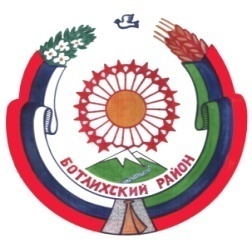 РЕСПУБЛИКА ДАГЕСТАНСОБРАНИЕ ДЕПУТАТОВ МУНИЦИПАЛЬНОГО РАЙОНА «БОТЛИХСКИЙ РАЙОН»С.3 р.407.12.2015г.Решение третьей сессии Собрания депутатов муниципального района «Ботлихский район» от 07 декабря 2015 года         О проведении публичных слушаний по проектам решений Собрания депутатов муниципального района о Комплексной Программе развития Ботлихского района на 2016 год и  о бюджете муниципального района «Ботлихский район»  Республики Дагестан на 2016 год          В соответствии с Бюджетным кодексом РФ, статьями 28 и 52 Федерального закона от 06.10.2003 N 131-ФЗ "Об общих принципах организации местного самоуправления в Российской Федерации", статьей 15 Устава муниципального района «Ботлихский район», Положением «О бюджетном процессе в муниципальном районе «Ботлихский район» и Положением «О порядке организации и проведения публичных слушаний в муниципальном районе «Ботлихский район» утвержденным решением Собрания депутатов муниципального района «Ботлихский район» от 19.11.09г. №3, Собрание депутатов муниципального района решает:             1. Провести публичные слушания по проектам Комплексной Программы развития Ботлихского района на 2016 год и бюджета муниципального района «Ботлихский район»  Республики Дагестан на 2016 год с участием жителей муниципального района «Ботлихский район» 24.12.2015 года в 10ч.00м. в зале заседаний администрации муниципального района «Ботлихский район».      1.1 Создать комиссию по проведению публичных слушаний по проектам  Комплексной Программы развития Ботлихского района на 2016 год и   бюджета муниципального района «Ботлихский район»  Республики Дагестан на 2016 год, приему и учету предложений по ним,  (далее - комиссия по проведению публичных слушаний) в составе согласно приложению.      1.2 Обратиться к гражданам, проживающим на территории муниципального района «Ботлихский район», с просьбой принять активное участие в обсуждении проектов Комплексной Программы развития Ботлихского района на 2016 год и  бюджета муниципального района «Ботлихский район»  Республики Дагестан на 2016, внести предложения по совершенствованию данных проектов. 2. Утвердить прилагаемые: Порядок проведения публичных слушаний по проектам решений Собрания депутатов муниципального района «Ботлихский район» о Комплексной Программе развития Ботлихского района на 2016 год и о бюджете муниципального района «Ботлихский район»  Республики Дагестан на 2016 год;      Порядок участия граждан в обсуждении проектов решений Собрания депутатов муниципального района «Ботлихский район» о Комплексной Программе развития Ботлихского района на 2016 год и о бюджете муниципального района «Ботлихский район»  Республики Дагестан на 2016;       Порядок учета предложений по проектам решений  Собрания депутатов муниципального района «Ботлихский район» о Комплексной Программе развития Ботлихского района на 2016 год и о бюджете муниципального района «Ботлихский район»  Республики Дагестан на 2016.3. Комиссии по проведению публичных слушаний:     3.1. В течение пяти дней с момента опубликования настоящего решения разработать план работы по подготовке и проведению публичных слушаний по проектам решений Собрания депутатов муниципального района «Ботлихский район» о Комплексной Программе развития Ботлихского района на 2016 год и о бюджете муниципального района «Ботлихский район»  Республики Дагестан на 2016 год, определить ответственных за выполнение отдельных этапов подготовки и плана в целом;     3.2. Опубликовать проект решения Собрания депутатов муниципального района «Ботлихский район» о Комплексной Программе развития Ботлихского района на 2016 год и проект бюджета муниципального района «Ботлихский район»  Республики Дагестан на 2016 год для их обсуждения гражданами, проживающими на территории муниципального района «Ботлихский район» и представления предложений по ним;    3.3 обобщить и систематизировать предложения по проектам решений Собрания депутатов муниципального района «Ботлихский район» о Комплексной Программе развития Ботлихского района на 2016 год и о бюджете муниципального района «Ботлихский район»  Республики Дагестан на 2016 год;        3.4 обобщенные и систематизированные материалы представить в Собрание депутатов муниципального района «Ботлихский район» Республики Дагестан и администрацию муниципального района «Ботлихский район»;3.5 Подготовить заключение о результатах публичных слушаний и представить его в Собрание депутатов муниципального района «Ботлихский район» и администрацию муниципального района «Ботлихский район».4. Опубликовать настоящее решение в районной газете «Дружба» и разместить на официальном сайте муниципального района «Ботлихский район» в сети «Интернет».              Глава муниципального района                                                 М. ПатхулаевПриложениек решению Собрания депутатовМР «Ботлихский район»от 07.12.2015 г. N4 СоставКомиссии по проведению публичных слушаний по проектам решений Собрания депутатов муниципального района «Ботлихский район» о Комплексной Программе развития Ботлихского района на 2016 год и о бюджете муниципального района «Ботлихский район»  Республики Дагестан на 2016 годОмаров МагомеднабиОмаргаджиевич – председатель СД МР «Ботлихский район»;Далгатов Байгерей Гереевич – депутат СД МР «Ботлихский район»;Окиев ИсаКамилович – депутат СД МР «Ботлихский район»;Муслимов ЗаурМагомедович – нач. ФУ АМР «Ботлихский район»;Измаилов Гаджииса Магомедович – нач. управления образования АМР «Ботлихский район»;Абдулатипов АбубакарШахрурамазанович – зам. нач. отдела экономики и прогнозирования АМР      «Ботлихский район»;Хайбулаев Хайбула Ахмеднабиевич – нач. отдела по УМИ и З АМР «Ботлихский район»;Сайгидгусейнова АсиятМагомедовна – зам. нач. ОК и ПР АМР «Ботлихский район».   Утвержденрешением Собрания депутатовмуниципального района «Ботлихский район»от 07 декабря 2015 г. N 4ПОРЯДОКпроведения публичных слушаний по проектам решений Собрания депутатов муниципального района «Ботлихский район» о Комплексной Программе развития Ботлихского района на 2016 год и о бюджете муниципального района «Ботлихский район»  Республики Дагестан на 2016 год1. Настоящий Порядок разработан в соответствии со статьей 28 Федерального закона от 06.10.2003 года N 131-ФЗ "Об общих принципах организации местного самоуправления в Российской Федерации". Порядок регулирует вопросы проведения публичных слушаний по проектам решений Собрания депутатов муниципального района «Ботлихский район» о Комплексной Программе развития Ботлихского района на 2016 год и о бюджете муниципального района «Ботлихский район»  Республики Дагестан на 2016 год.Публичные слушания по проектам решений Собрания депутатов муниципального района «Ботлихский район» о Комплексной Программе развития Ботлихского района на 2016 год и о бюджете муниципального района «Ботлихский район»  Республики Дагестан на 2016 год являются одним из способов непосредственного участия граждан в осуществлении местного самоуправления.2. Обсуждение проектов решений Собрания депутатов муниципального района «Ботлихский район» о Комплексной Программе развития Ботлихского района на 2016 год и о бюджете муниципального района «Ботлихский район»  Республики Дагестан на 2016 год на публичных слушаниях призвано на основе широкой гласности, сопоставления и изучения различных мнений, способствовать выработке конструктивных предложений по проектам решений Собрания депутатов муниципального района «Ботлихский район» о Комплексной Программе развития Ботлихского района на 2016 год и о бюджете муниципального района «Ботлихский район»  Республики Дагестан на 2016 год. 3. Решение о проведении публичных слушаний, включающее информацию о месте и времени проведения публичных слушаний, принимает Собрание депутатов муниципального района «Ботлихский район». Данное решение подлежит опубликованию не позднее, чем за 10 дней до дня проведения публичных слушаний.4. В публичных слушаниях могут принимать участие все желающие граждане, постоянно проживающие на территории муниципального района «Ботлихский район» Республики Дагестан.5. Председательствующим на публичных слушаниях является Председатель комиссии созданной по проведению публичных слушаний по проектам решений  Собрания депутатов муниципального района «Ботлихский район»  о Комплексной Программе развития Ботлихского района на 2016 год и о бюджете муниципального района «Ботлихский район»  Республики Дагестан на 2016 год, приему и учету предложений по ним. Председательствующий ведет публичные слушания и следит за порядком обсуждения вопросов повестки публичных слушаний. В ходе публичных слушаний ведется протокол.6. Публичные слушания начинаются кратким вступительным словом председательствующего, который информирует собравшихся по существу обсуждаемого вопроса, о порядке проведения публичных слушаний и определении их регламента. Затем слово предоставляется членам комиссии, после чего следует обсуждение вопросов участников слушаний, которые могут быть заданы как в устной, так и в письменной формах.7. По результатам публичных слушаний принимаются рекомендации по проектам  решений Собрания депутатов муниципального района «Ботлихский район» о Комплексной Программе развития Ботлихского района на 2016 год и о бюджете муниципального района «Ботлихский район»  Республики Дагестан на 2016 год. Рекомендации считаются принятыми, если за них проголосовало более половины присутствующих на публичных слушаниях граждан.8. Протокол публичных слушаний  и заключение о результатах публичных слушаний вместе с принятыми на них рекомендациями направляются  в Собрание депутатов муниципального района «Ботлихский район», администрацию муниципального района «Ботлихский район и публикуются в районной газете «Дружба».Утвержденрешением Собрания депутатовмуниципального района «Ботлихский район»от 07 декабря 2015 г. N 4Порядок участия граждан в обсуждении проектов решений Собрания депутатов муниципального района «Ботлихский район» о Комплексной Программе развития Ботлихского района на 2016 год и о бюджете муниципального района «Ботлихский район»  Республики Дагестан на 2016 год1. Настоящий  Порядок  разработан в соответствии с Федеральным законом от 06.10.2003 года N 131-ФЗ "Об общих принципах организации местного самоуправления в Российской Федерации", Уставом муниципального района «Ботлихский район» Республики Дагестан и регулирует вопросы участия граждан в обсуждении проектов решений Собрания депутатов муниципального района «Ботлихский район» о Комплексной Программе развития Ботлихского района на 2016 год и о бюджете муниципального района «Ботлихский район»  Республики Дагестан на 2016 год.2. Обсуждение проектов решений Собрания депутатов муниципального района «Ботлихский район» о Комплексной Программе развития Ботлихского района на 2016 год и о бюджете муниципального района «Ботлихский район»  Республики Дагестан на 2016 год начинается со дня их официального опубликования в установленном порядке.Период обсуждения составляет 10 дней со дня официального опубликования проектов решений Собрания депутатов муниципального района «Ботлихский район» о Комплексной Программе развития Ботлихского района на 2016 год и о бюджете муниципального района «Ботлихский район»  Республики Дагестан на 2016 год. 3. Все предложения граждан по существу обсуждаемых вопросов направляются в комиссию по обсуждению проектов решений Собрания депутатов муниципального района «Ботлихский район» о Комплексной Программе развития Ботлихского района на 2016 год и о бюджете муниципального района «Ботлихский район»  Республики Дагестан на 2016 год, приему и учету предложений по нему по адресу: Республика Дагестан, Ботлихский район, с. Ботлих, здание АМР «Ботлихский район» 2 этаж, кабинет отдела экономики и прогнозирования АМР «Ботлихский район», Абдулатипова Абубакара Шахрурамазановича. 4. Обсуждение гражданами проектов решений Собрания депутатов муниципального района «Ботлихский район» о Комплексной Программе развития Ботлихского района на 2016 год и о бюджете муниципального района «Ботлихский район»  Республики Дагестан на 2016 год может проводиться также путем коллективных обсуждений в организациях и органе местного самоуправления муниципального района «Ботлихский район».Обсуждение призвано на основе широкой гласности, сопоставления и изучения различных мнений способствовать выработке конструктивных предложений по проектам решений Собрания депутатов муниципального района «Ботлихский район» о Комплексной Программе развития Ботлихского района на 2016 год и о бюджете муниципального района «Ботлихский район»  Республики Дагестан на 2016 год. 5. Индивидуальные и коллективные предложения должны быть представлены в комиссию не позднее 17.00 часов последнего дня обсуждения.Утвержденрешением Собрания депутатовмуниципального района «Ботлихский район»от 07 декабря 2015 г. N 4Порядокучета предложений по проектам решений Собрания депутатов муниципального района «Ботлихский район» о Комплексной Программе развития Ботлихского района на 2016 год и о бюджете муниципального района «Ботлихский район»  Республики Дагестан на 2016 год. 1. Настоящий Порядок разработан в соответствии с Федеральным законом от 06.10.2003 года N 131-ФЗ "Об общих принципах организации местного самоуправления в Российской Федерации", Уставом муниципального района «Ботлихский район» Республики Дагестан и определяет порядок учета предложений по опубликованным  проектам решений Собрания депутатов муниципального района «Ботлихский район» о Комплексной Программе развития Ботлихского района на 2016 год и о бюджете муниципального района «Ботлихский район»  Республики Дагестан на 2016 год. 2. Предложения по проектам решений Собрания депутатов муниципального района «Ботлихский район» о Комплексной Программе развития Ботлихского района на 2016 год и о бюджете муниципального района «Ботлихский район»  Республики Дагестан на 2016 год вносятся гражданами, проживающими на территории муниципального района «Ботлихский район» Республики Дагестан, как от индивидуальных авторов, так и коллективные.3. Предложения по проектам решений Собрания депутатов муниципального района «Ботлихский район» о Комплексной Программе развития Ботлихского района на 2016 год и о бюджете муниципального района «Ботлихский район»  Республики Дагестан на 2016 год вносятся в комиссию  и рассматриваются комиссией в соответствии с настоящим Порядком.4. Предложения по проектам решений Собрания депутатов муниципального района «Ботлихский район» о Комплексной Программе развития Ботлихского района на 2016 год и о бюджете муниципального района «Ботлихский район»  Республики Дагестан на 2016 год вносятся в комиссию в течение 10 дней со дня его официального опубликования.5. Поступившие предложения регистрируются комиссией в день поступления.6. Предложения по проектам решений Собрания депутатов муниципального района «Ботлихский район» о Комплексной Программе развития Ботлихского района на 2016 год и о бюджете муниципального района «Ботлихский район»  Республики Дагестан на 2016 год, внесенные с нарушением положений и сроков, установленных настоящим Порядком, не рассматриваются.7. Комиссия обобщает и систематизирует поступившие предложения и по итогам рассмотрения готовит по ним мотивированное заключение. Обобщенные и систематизированные материалы вместе со своим мотивированным заключением комиссия направляет в Собрание депутатов муниципального района «Ботлихский район» в течение 5 дней со дня завершения приема предложений.8. При необходимости комиссия вправе привлекать для изучения и оценки поступивших предложений авторов либо их представителей, а также экспертов и специалистов. 